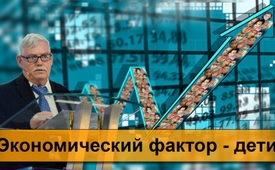 Экономический фактор – дети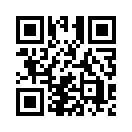 Часто используемое утверждение Управления по делам молодёжи о якобы больших денежных затратах государства, связанных с изъятием детей под опеку, является ложью, согласно г-ну Морицу, инициатору и соучредителю ассоциации «Дети - это люди». По правде говоря, отрасль «индустрии попечительства» имеет годовой оборот в миллиарды долларов ...Когда сотрудников службы опеки спрашивают о постоянно увеличивающемся числе детей, взятых на попечение, то часто слышишь, что таких случаев не так уж и много, потому что государству это стоит больших денег. Господин Моритц, который с 2010 года интенсивно занимается вопросом «Самовольного взятия под опеку» или «Нелегального изъятия детей» называет это утверждение «суперложью». Потому что родители, дедушки и бабушки, а позже и сам повзрослевший ребёнок должны будут заплатить за расходы, связанные с размещением у третьей стороны. Если ребёнок с момента рождения и до достижения им 18-летнего возраста находился в приюте, то это возмещение затрат может достичь суммы в 1 миллион евро! Господин Моритц утверждает, что отрасль «индустрии попечительства» имеет годовой оборот в 40 млрд. евро, что в свою очередь приносит государству дополнительные налоговые доходы. Это значительный экономический фактор и, пожалуй, никто из спекулянтов добровольно от него не откажется.от Wh.Источники:www.anti-zensur.info/azk13/geschaeftmitkindernМожет быть вас тоже интересует:---Kla.TV – Другие новости ... свободные – независимые – без цензуры ...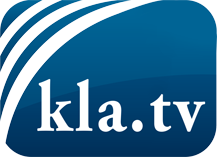 О чем СМИ не должны молчать ...Мало слышанное от народа, для народа...регулярные новости на www.kla.tv/ruОставайтесь с нами!Бесплатную рассылку новостей по электронной почте
Вы можете получить по ссылке www.kla.tv/abo-ruИнструкция по безопасности:Несогласные голоса, к сожалению, все снова подвергаются цензуре и подавлению. До тех пор, пока мы не будем сообщать в соответствии с интересами и идеологией системной прессы, мы всегда должны ожидать, что будут искать предлоги, чтобы заблокировать или навредить Kla.TV.Поэтому объединитесь сегодня в сеть независимо от интернета!
Нажмите здесь: www.kla.tv/vernetzung&lang=ruЛицензия:    Creative Commons License с указанием названия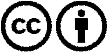 Распространение и переработка желательно с указанием названия! При этом материал не может быть представлен вне контекста. Учреждения, финансируемые за счет государственных средств, не могут пользоваться ими без консультации. Нарушения могут преследоваться по закону.